Thank you for your interest in Algebra 2 this year! Please complete the application and email it to me a shabacivch@aimacademy.online Once I have approved your applications, you may proceed with registration at Aim Academy.Requires hours: 6-10 hours per week (this will depend on student’s individual ability).Please list the previous coursework in math, starting with Algebra 1.  Complete as much information as you can.Please complete the placement test without the use of books or calculators and give your answers below: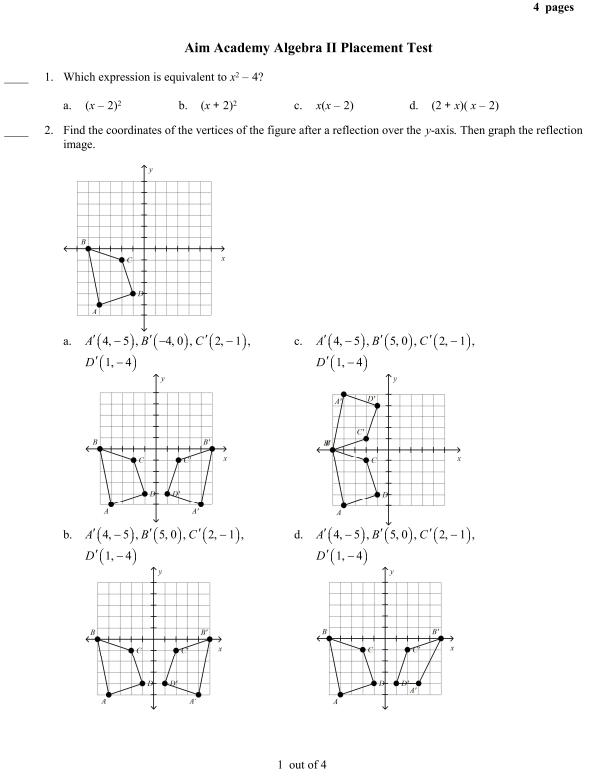 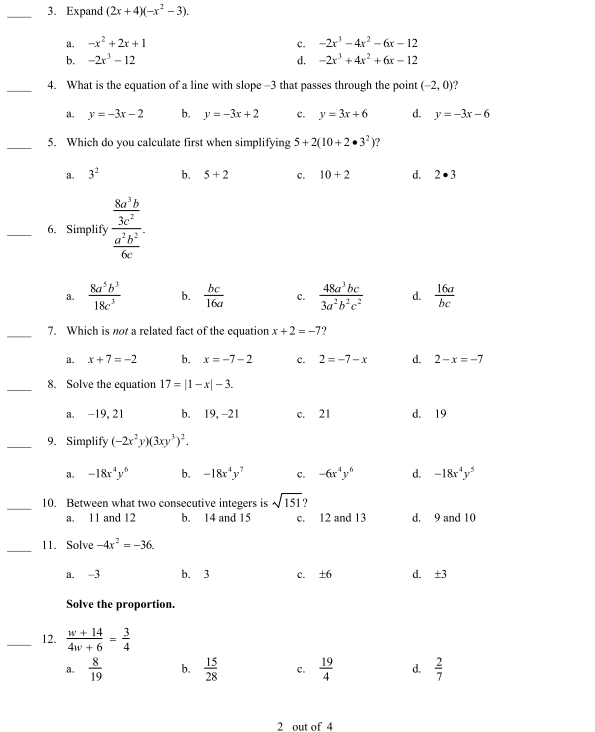 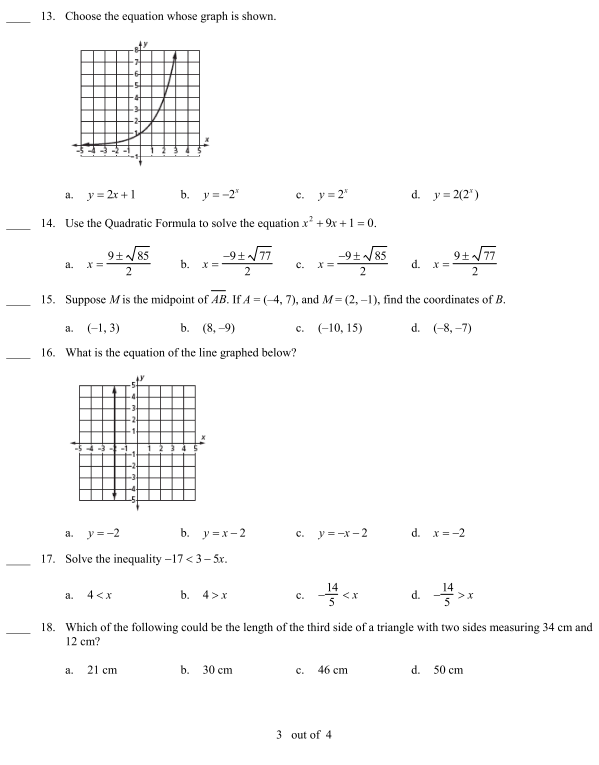 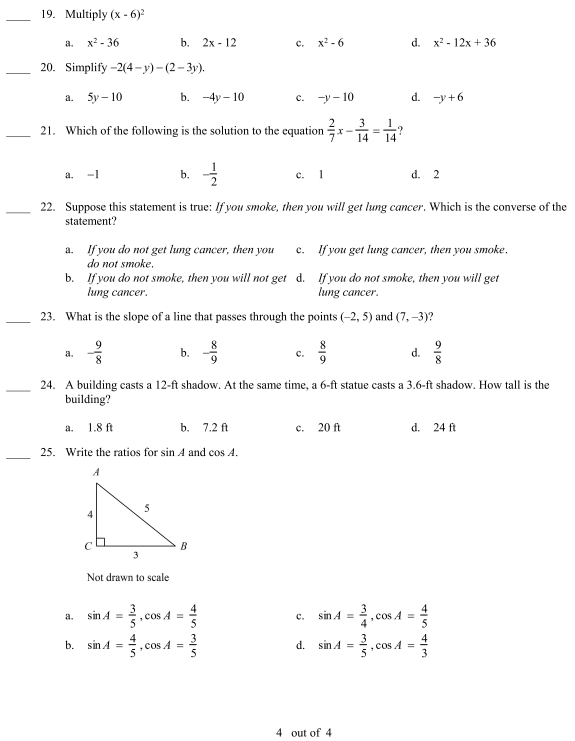 Student NameGenderAgeBirthdayGrade Next YearStudent EmailMailing AddressParent Name(s)__________________________________________________________________________________________________________
 Parent Email(s)Parent Phone(s)Course NameYear(s) TakenCurriculum UsedGrades EarnedAlgebra IGeometryOther#Answer1.2.3.4.5.6.7.8.9.10.11.12.13.14.15.16.17.18.19.20.21.22.23.24.25.